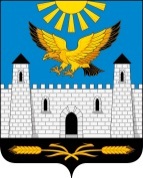                         ГIАЛГIАЙ                  	                                        РЕСПУБЛИКА                             РЕСПУБЛИКА                                                            ИНГУШЕТИЯГОРОДСКОЙ СОВЕТ ДЕПУТАТОВ МУНИЦИПАЛЬНОГО ОБРАЗОВАНИЯ ГОРОДСКОЙ ОКРУГ ГОРОД КАРАБУЛАКЭЛДАРХА ГIАЛА СОВЕТ        386231, РИ, г. Карабулак, ул. Джабагиева, 142, Здание городского Совета, тел.(ф):88734 44-48-47, e-mail: gorsovet-06@mail.ru                                                          РЕШЕНИЕ    №  9/5-4                                                                   "    07    "     октября        2021 г."О внесении изменений в решение городского Совета депутатов муниципального образования   "Городской округ город Карабулак" от 14 ноября 2019 года N 5/3-4 "Об утверждении составов постоянных комиссий городского Совета депутатов муниципального образования "Городской округ город Карабулак" четвертого созыва" В соответствии с Федеральным законом от 6 октября 2003 года N 131-ФЗ "Об общих принципах организации местного самоуправления в Российской Федерации", Уставом муниципального образования "Город Карабулак", городской Совет депутатов муниципального образования "Городской округ город Карабулак" решил:1.Внести в решение городского Совета депутатов муниципального образования "Городской округ город Карабулак" от 14 ноября 2019 года N 5/3-4 "Об утверждении составов постоянных комиссий городского Совета депутатов муниципального образования "Городской округ город Карабулак" четвертого созыва" следующие изменения: 1.1. в приложении N 3:а) Вывести из состава постоянной комиссии городского Совета депутатов по образованию, науке, культуре, спорту и молодежной политике, связям с общественностью и религиозным объединениям Акиева Мухсамбека Курейшовича  - депутата городского Совета депутатов четвертого созыва, в связи с досрочным прекращением полномочий;2. Настоящее решение вступает в силу с момента подписания.Председатель городского Совета депутатов муниципального образования "Городской округ город Карабулак"                                              М.А. Мартазанов